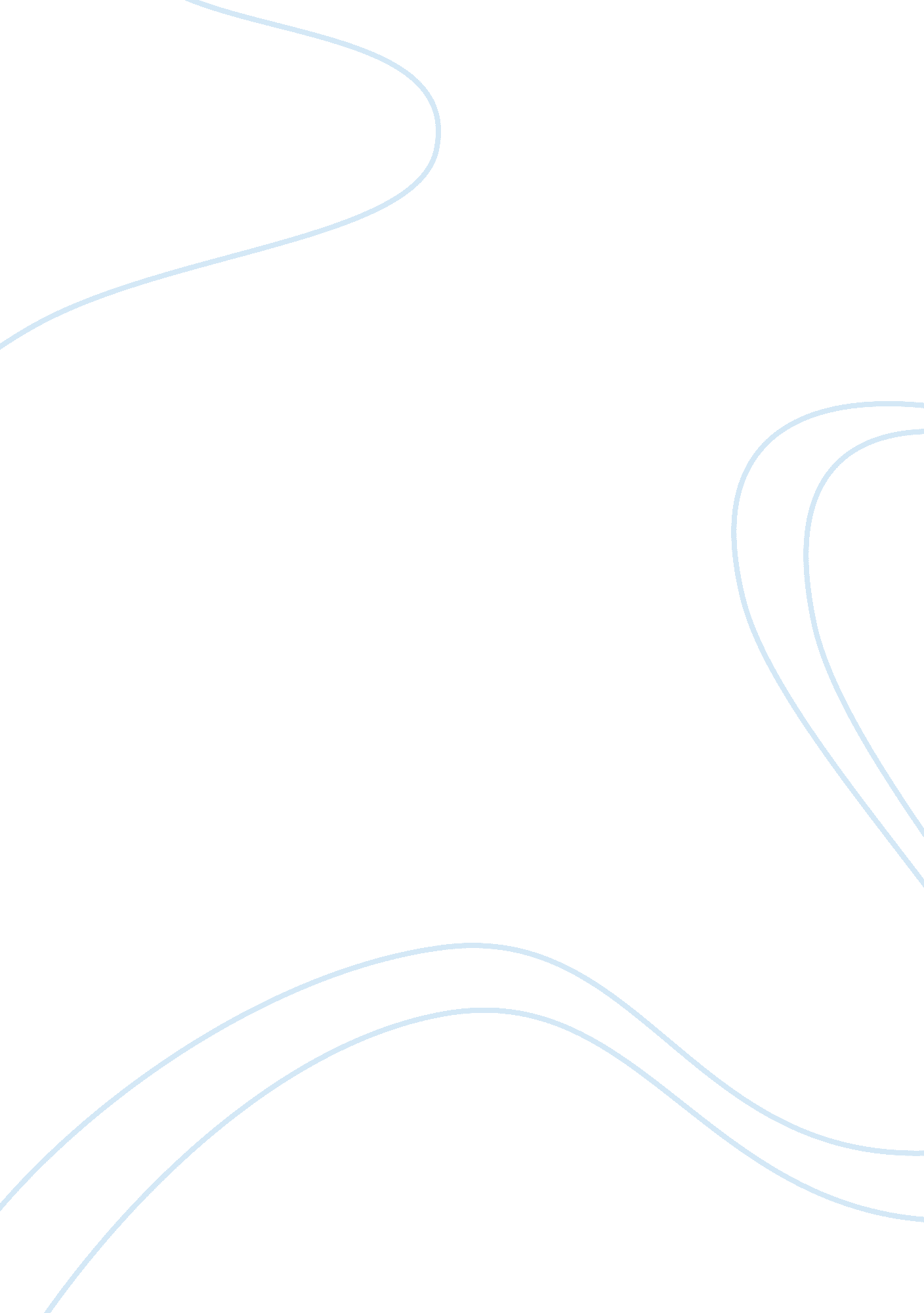 "whoever, non-cognizable, bailable and not compoundable and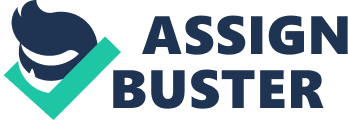 “ Whoever, having been charged with an offence and released on bail or on bond without sureties, fails without sufficient cause (the burden of proving which shall lie upon him), to appear in Court in accordance with the terms of the bail or bond, shall be punished with imprisonment of either description for a term which may extend to one year, or with fine, or with both.“ Explanation:- The punishment under this section is- (a) In addition to the punishment to which the offender would be liable on a conviction for the offence with which he has been charged; and (b) Without prejudice to the power of the Court to order forfeiture of the bond. Section 229-A is inserted by CrPC (Amendment) Act, 2005 w. e. f. 23-6-2006. The new Section 229-A is incorporated because “ Under clause 37 an obligation is cast on the person released on bail on bond to appear and surrender to custody and in order to enforce this obligation a new Section 229-A is being inserted in the IPC to prescribe punishment for those who fail to do so [notes on clauses of the Bill] The offence under Section 229 is non-cognizable, bailable and not compoundable and summons should ordinarily issue. It is triable by a Magistrate of the first class. 